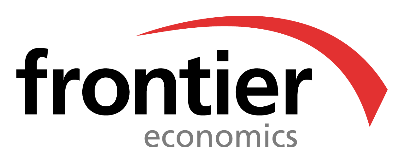 Expression of Interest form for the financial review of sessional early learning and childcare services Please return this completed form to Frontier Economics at ELCfinance@frontier-economics.com by 5pm on Wednesday 8th February. Please enter the DCEDIY Reference Number associated with your servicePlease note, only services who meet these criteria are eligible to participate in this reviewPlease note, only services who meet these criteria are eligible to participate in this reviewI confirm that I am operating as and registered with Tusla as an Early Years’ Service with a Service Type of “Sessional” only. I am willing to provide Frontier Economics with validated financial information related to my services for the sole purpose of this review. I consent for the Department and Pobal to confidentially share administrative data regarding my service with Frontier Economics for the purpose of this review.Please enter your contact details for follow-up by Frontier Economics if you are selected to participate.Please enter your contact details for follow-up by Frontier Economics if you are selected to participate.Your NamePosition (e.g. manager)Phone Number Email AddressPlease enter the contact details for a second person in case you cannot be reached.Please enter the contact details for a second person in case you cannot be reached.Second Contact NamePosition (e.g. manager)Phone Number Email Address